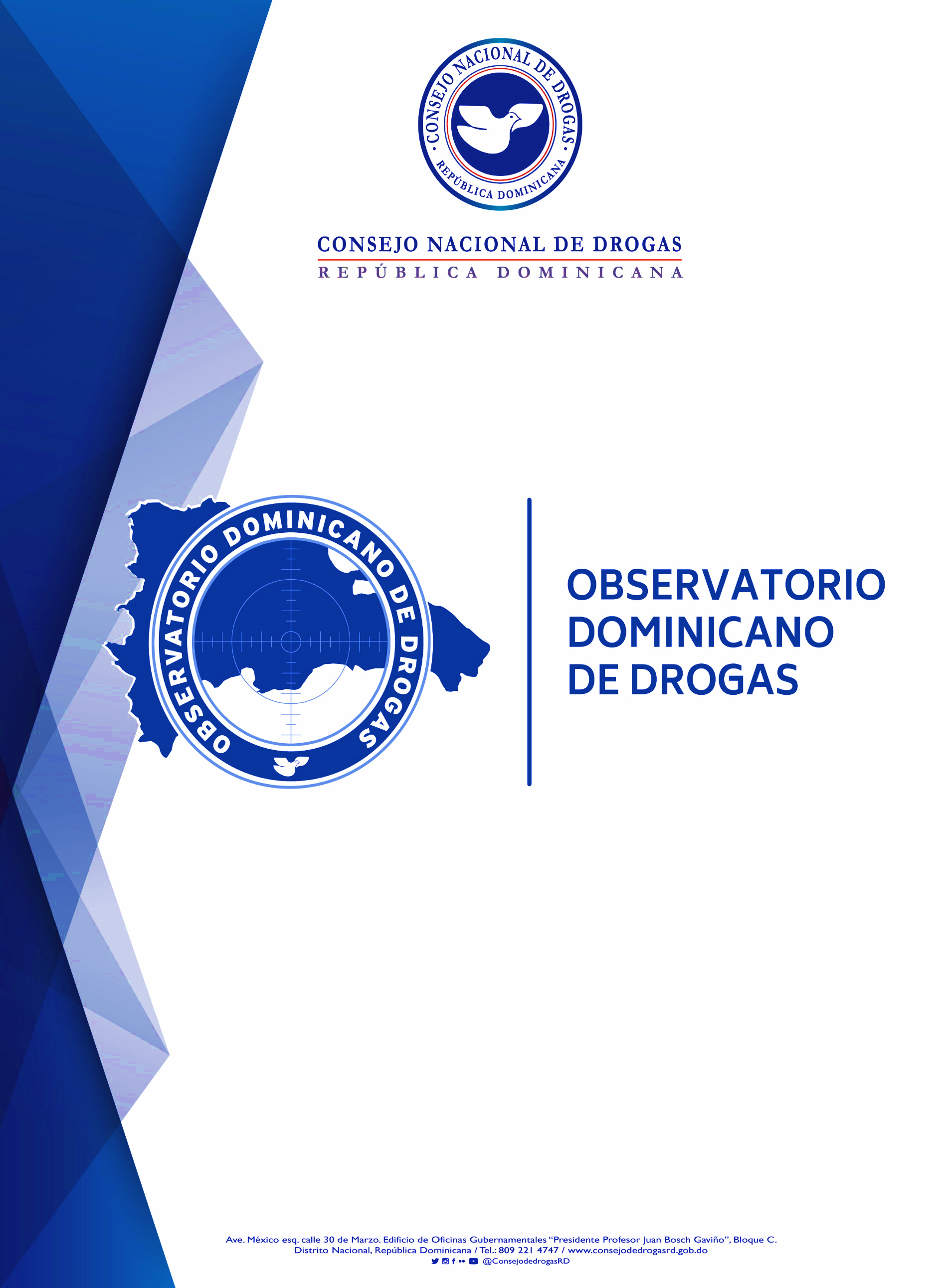 BOLETIN   TRIMESTRE JULIO -SEPTIEMBRE 2021Octubre 2021INDICEResumen Técnico …………………………………………………………03 Incautaciones de la Dirección Nacional de Control de Drogas julio-septiembre 2021………………………………………………………………………..05Mapa No.1 ilustrativo sobre incautaciones de Cocaína por provincias…...06Cuadro de incautaciones de Cocaína por provincia……….……………….07Mapa No.2 ilustrativo sobre incautaciones de Marihuana por provincias...08Tabla de incautaciones de Marihuana  por provincias…………………….09 Detenidos por vilacion a ley 50-88 sobre drogas y sustancias controladas, desagregados por edades……………………………………….…………..10Medios de transporte incautados y Armas incautadas…………….………..11Deportados por trafico ilicto de sustancias controladas, desagregados por Sustancias y por paises donde cometieron la infraccion……………………12 Tabla sobre incautaciones de dineros relacionado al trafico ilicito de sustancias controladas…………………………………………………….…………….13Tabla sobre incineraciones, desagregados por sustancias y por meses…..…14 Tabla número de delitos por infraciones de drogas…………….……………15Tabla número de casos judicializados…….…………………………………16Tabla número de  actividades preventivas, desagregadas por departamentoPreventivos y cantidades de personas impactadas……………………………17Tabla número de demandas de tratamiento…………………………………...18Tabla número de sustancias por la cual fue demando el treatamiento………..19Resumen TécnicoEn el siguiente documento presentamos las estadísticas comprendidas en el periodo julio-septiembre 2021, las cuales son recopiladas desde las instituciones que forman parte de la Red de Información de este Observatorio Dominicano de Drogas, a continuación, mostraremos informaciones detalladas sobre: las incautaciones de drogas, medios de transporte, armas de fuego, dinero proveniente del narcotráfico, además de las incineraciones de drogas. En este mismo orden veremos las cifras totales de personas detenidas, infracciones y judicializados por casos de drogas, además de las actividades preventivas realizadas por la Dirección de Reducción de la Demanda del Consejo Nacional de Drogas.En este Tercer trimestre según las cifras analizadas sobre incautaciones de drogas realizadas por la Dirección Nacional de Control de Drogas (DNCD), se muestra un total de 4,608.62Kg de sustancias ilícitas incautadas, con una tendencia a la cocaína como la droga posicionada en primer lugar en las incautaciones, con 4,005.97Kg, además estan siendo reportada por esta entidad 4,720 personas detenidas por violación a la ley 50-88 sobre sustancias controladas. Con relación a las incineraciones de sustancias psicoactivas realizadas por el Instituto Nacional de Ciencias Forenses (INACIF), en este tercer trimestre del año, fueron incinerados un total de 6,100.50 Kg de sustancias psicoactivas colocándose la cocaína como la droga de mayor incineración.Según los datos ofrecidos por la Procuraduría General de la República en este tercer trimestre julio - septiembre 2021, fueron detenidos un total 5,246 ciudadanos por violación a la ley 50-88, estos de diferentes nacionalidades entre los cuales se encuentran dominicanos, italianos, haitianos, colombianos, canadienses entre otros, con un total de 631 casos judicializados por violación a la referida ley, sobre drogas y sustancias controladas.Con relación a los deportados un total de 127 dominicanos fueron repatriados desde España, Estados Unidos y Guadalupe por violación a las leyes sobre drogas de los países antes mencionados.Fueron incautados un total de 539 vehículos de motor utilizados en el tráfico de drogas encabezando la lista las motocicletas en el micro-tráfico, a la vez se han incautado también 35 armas de fuego de diferentes clasificaciones relacionadas estas al tráfico ilícito de drogas.En el ámbito de la Reducción de la Demanda el Consejo Nacional de Drogas realizo un total de 130 actividades preventivas impactando a 5,328 ciudadanos a través de capacitaciones, sensibilizaciones, charlas, conversatorios y jornadas preventivas presenciales.Con relación a la Demanda de Tratamiento en el trimestre julio-septiembre 2021, en los centros de tratamiento y rehabilitación que reportan al Consejo Nacional de Drogas a través de la Dirección de Políticas de Atención, Rehabilitacion e Integración Social tenemos un total de 455 pacientes de los cuales podemos destacar que 146 demandaron tratamiento por adicción a la marihuana y 140 por adicción a la cocaína.Lic. Yuri Ruiz Villalona Mayor General (R) P.NDirector Del Observatorio Dominicano de DrogasReportes de Incautaciones de la Dirección Nacional de Control de Drogas Julio - septiembre 2021.En el tercer trimestre julio - septiembre del presente año 2021, la Dirección Nacional de Control de Drogas (DNCD), reporto en sus estadísticas generales un total de (4,608.62Kg) de sustancias ilícitas incautadas clasificadas de la siguiente forma:Fuente: Dirección Nacional de Control de Drogas (DNCD).Grafica Nº1 – Incautaciones de Drogas julio-septiembre 2021.Fuente: Dirección Nacional de Control de Drogas (DNCD).La cocaína mantiene el primer lugar como la droga de mayor incautación entre el periodo julio-agosto 2021 con un total de 4,005.97kg, seguida de la marihuana 599.59kg, unos 2.99kg de crack, 0.04 gramos de éxtasis y 0.03Kg de opio.MAYORES INCAUTACIONES DE COCAINA Y MARIHUANA POR PROVINCIAS TERCER TRIMESTRE JULIO-SEPTIEMBRE 2021MAPA 1 - - COCAINA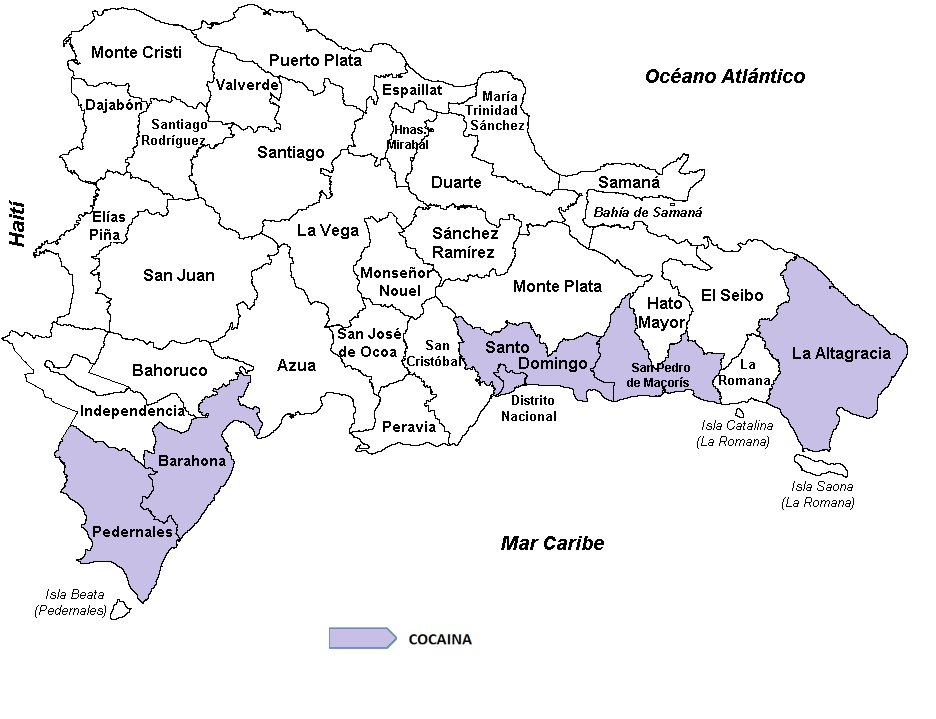 Las incautaciones de cocaína están distribuidas en todo el territorio nacional siendo el Distrito Nacional, Santo Domingo, Barahona, San Pedro de Macorís, La Altagracia y Pedernales, las provincias que muestran mayores cantidades de incautaciones.INCAUTACIONES DE COCAINA EN PROVINCIASjulio – septiembre 2021MAPA 2 - - MARIHUANA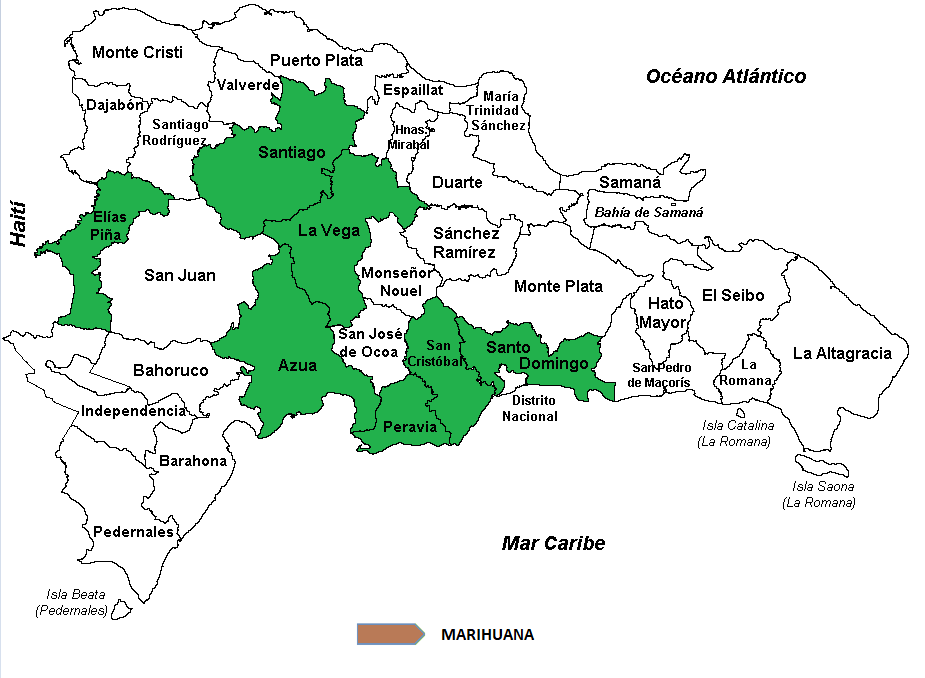 De acuerdo al mapa temático el mayor número de incautaciones de marihuana provienen de las provincias (Azua, Barahona, Dajabón, Distrito Nacional, La Vega, Peravia, San Pedro de Macorís, Santiago, Santo Domingo y Elías Piña).INCAUTACIONES DE MARIHUANA POR PROVINCIASjulio – septiembre 2021Detenidos por violación a la ley 50-88 sobre drogas y sustancias controladas.En el mes de julio según los datos ofrecidos por la Dirección Nacional de Control de Drogas (DNCD), fueron detenidas unas 1,595 personas relacionadas a casos de drogas, en agosto 1,513 y en septiembre 1,612 para un total de 4,720 personas en este tercer trimestre julio - septiembre 2021, El rango mayor de edad está comprendido ente 18-25 años.           Fuente: Dirección Nacional de Control de Drogas (DNCD).Medios de Transporte IncautadosFuente: Dirección Nacional de Control de Drogas (DNCD).De acuerdo a las estadísticas proporcionadas por la Dirección Nacional de Control de Drogas (DNCD), fueron incautados un total de 539 medios de transportes utilizados para el tráfico ilícito de drogas tanto vía terrestre como marítima, encabezando la lista las motocicletas y pasolas.Armas de fuego Incautadas:Por otro lado, fueron incautadas un total de 35 armas de fuego de diferentes clasificaciones.De acuerdo con el Reporte Diario sobre noticias nacionales e internacionales relacionadas a la problemática de las drogas, los datos recopilados en este periodo julio-septiembre 2021, relacionado a los detenidos en el extranjero, por venta, posesión o consumo de sustancias controladas, nos presenta un total de 87 dominicanos.                                  Fuente: Reporte Diario del Observatorio Dominicano de DrogasDeportados asociados al tráfico ilícito de sustancias controladas.En el tercer trimestre del 2021 fueron deportados un total de 127 dominicanos por violación a las leyes sobre drogas encabezando la lista los deportados por venta de heroína, los mismos procedentes de diferentes países en su mayoría desde Estados Unidos.Deportados por casos de Drogas.                                       Fuente: Dirección General de Migración (DGM).DINERO INCAUTADO JULIO - SEPTIEMBRE 2021En el trimestre julio-septiembre 2021 se incautó dinero de diferentes denominaciones producto del narcotráfico siendo el dólar estadounidense la mayor cantidad incautada, con un total de US$1, 725,783.00 equivalentes aproximadamente a 100 millones de pesos dominicanos.Fuente: Dirección Nacional de Control de Drogas (DNCD)INCINERACIONES DE DROGASEn este tercer trimestre julio – septiembre 2021 el Instituto de Ciencias Forenses (INACIF) incinero un total de 6,100.50Kg de sustancias controladas distribuida de la siguiente forma: Fuente: Instituto Nacional de Ciencias Forenses (INACIF)   La cocaína fue la sustancia más incinerada, seguida de la marihuana y el crack.            Fuente: Instituto Nacional de Ciencias Forenses (INACIF)   INFRACCIONES POR DELITOS DE DROGASFuente: Procuraduría General de La Republica (PGR)Según las estadísticas proporcionadas por la Procuraduría General de la República (PGR), en todo el trimestre julio-septiembre se reportaron un total de 5,243 delitos de drogas.CASOS JUDICIALIZADOS DE DROGA                     Fuente: Procuraduría General de La Republica (PGR)Un total de 631 casos de drogas judicializados en este segundo trimestre, siendo las provincias de La Altagracia, San Cristóbal, La Romana, Santiago y Santo Domingo Oeste las que poseen mayores cantidades.REDUCCION DE LA DEMANDASegún los datos suministrados por la Dirección de Reducción de la Demanda de este Consejo Nacional de Drogas. En el tercer trimestre julio-septiembre 2021 los departamentos preventivos realizaron un total de 130 actividades llegando estas a impactar a unos 5,330 ciudadanos.                Fuente: Dirección de Reducción de la Demanda del CND.Centros o Servicios de Tratamiento por uso de Sustancias Psicoactivas        Fuente: Dirección de Políticas de Atención, Rehabilitación e Integración Social del CNDCon relación a las estadísticas suministradas por la Dirección de Políticas de Atención, Rehabilitación e Integración Social de este Consejo Nacional de Drogas, para el trimestre julio – septiembre, un total de 455 pacientes recibieron tratamientos por consumos de sustancias psicoactivas siendo la mayoría de sexo masculino (440).La mayor cantidad de tratamientos (32%) fueron dirigidos a dependientes de la marihuana siendo esta una droga de inicio. Un 31% corresponde a tratamientos por uso de Cocaína seguido del Crack representado por un 22%.INCAUTACIONES GENERALES TERCER TRIMESTRE 2021INCAUTACIONES GENERALES TERCER TRIMESTRE 2021INCAUTACIONES GENERALES TERCER TRIMESTRE 2021INCAUTACIONES GENERALES TERCER TRIMESTRE 2021INCAUTACIONES GENERALES TERCER TRIMESTRE 2021INCAUTACIONES GENERALES TERCER TRIMESTRE 2021INCAUTACIONES GENERALES TERCER TRIMESTRE 2021MESESMARIHUANA GrCOCAINA GrOpioCRACK GrÉxtasis GrTotal en KGJULIO260,7681,680,36801,544.539.7061,942.69AGOSTO101,7971,715,71530.73880.97415.1021,818.44SEPTIEMBRE237,020.21609,8900565.05912.017847.49Total en Kilogramos599.594,005.970.032.990.044,608.62INCAUTACIONES DE COCAINA POR PROVINCIASINCAUTACIONES DE COCAINA POR PROVINCIASINCAUTACIONES DE COCAINA POR PROVINCIASPROVINCIASCANTIDAD EN GRAMOS%Azua3640.01%Bahoruco870.00%Barahona287,7377.18%Dajabón00.00%Distrito Nacional12,1260.30%Duarte2,1200.05%El Seibo00.00%Elías Piña00.00%Espaillat5980.01%Hato Mayor450.00%Hermanas Mirabal520.00%Independencia00.00%La Altagracia529,81713.23%La Romana1,1660.03%La Vega1,3390.03%María Trinidad Sánchez2140.01%Monseñor Nouel00.00%Monte Plata9170.02%Monte Cristi1550.00%Pedernales288,8727.21%Peravia4250.01%Puerto Plata1690.00%Samaná7520.02%San Cristóbal4,9900.12%San José de Ocoa90.00%San Juan de la Maguana7930.02%San Pedro de Macorís657,77616.42%Sánchez Ramírez280.00%Santiago6,9350.17%Santiago Rodríguez750.00%Santo Domingo2,208,29055.12%Valverde1240.00%Total en Kilogramos4,005.97100%INCAUTACIONES DE MARIHUANA POR PROVINCIASINCAUTACIONES DE MARIHUANA POR PROVINCIASINCAUTACIONES DE MARIHUANA POR PROVINCIASPROVINCIASCANTIDAD EN GRAMOS%Azua162,870.3127.2%Bahoruco421.460.1%Barahona119,455.5919.9%Dajabón138,748.2323.1%Distrito Nacional11,700.542.0%Duarte2,672.070.4%El Seibo263.850.0%Elias Piña9,190.891.5%Espaillat778.450.1%Hato Mayor1,960.770.3%Hermanas Mirabal111.110.0%Independencia0.000.0%La Altagracia3,058.250.5%La Romana2,345.410.4%La Vega12,457.512.1%María Trinidad Sánchez159.750.0%Monseñor Nouel0.000.0%Monte Plata667.170.1%Monte Cristi218.940.0%Pedernales83.340.0%Peravia23,706.294.0%Puerto Plata697.210.1%Samaná695.060.1%San Cristóbal4,904.030.8%San José de Ocoa198.810.0%San Juan de la Maguana116.670.0%San Pedro de Macorís13,236.142.2%Sánchez Ramírez670.170.1%Santiago24,705.874.1%Santiago Rodríguez106.320.0%Santo Domingo63,210.9610.5%Valverde174.540.0%Total en Kilogramos599,59100%DETENIDOS CASOS DE DROGAS DESAGREGADOS POR EDADES  JULIO - AGOSTO 2021DETENIDOS CASOS DE DROGAS DESAGREGADOS POR EDADES  JULIO - AGOSTO 2021DETENIDOS CASOS DE DROGAS DESAGREGADOS POR EDADES  JULIO - AGOSTO 2021DETENIDOS CASOS DE DROGAS DESAGREGADOS POR EDADES  JULIO - AGOSTO 2021DETENIDOS CASOS DE DROGAS DESAGREGADOS POR EDADES  JULIO - AGOSTO 2021EDADESJULIOAGOSTOSEPTIEMBRETOTALESEdad 1-1727311674Edad 18-254083783601,146Edad 26-30269229262760Edad 31-35183198174555Edad 36-40195158157510Edad 41-45124138112374Edad 46-50929189272Edad 51+2972904421,029Totales1,5951,5131,6124,720MEDIOS DE TRANSPORTES INCAUTADOS Julio-Septiembre 2021MEDIOS DE TRANSPORTES INCAUTADOS Julio-Septiembre 2021MEDIOS DE TRANSPORTES INCAUTADOS Julio-Septiembre 2021MEDIOS DE TRANSPORTES INCAUTADOS Julio-Septiembre 2021MEDIOS DE TRANSPORTES INCAUTADOS Julio-Septiembre 2021Medios de TransporteJULIOAGOSTOSEPTIEMBRETotalAutobús0011Camiones1113Camionetas321015Carros651425Jeeps4116Jeepetas431219Motocicletas112167153432Pasolas9131335Minibús0112Embarcaciones1001Totales140193206539DOMINICANOS DETENIDOS EN EL EXTRANJERODOMINICANOS DETENIDOS EN EL EXTRANJEROPAISTotalEstados Unidos28España28Puerto Rico16Colombia13Chile1Argentina1Total87DEPORTADOS POR CASOS DE DROGAS AL 21-09-2021DEPORTADOS POR CASOS DE DROGAS AL 21-09-2021DelitosCantidadesTráfico de Cocaína2Por Contrabando de Cocaína9Por Drogas1Por Drogas Peligrosas26Tráfico de Heroína1Narcotráfico25Posesión de Cocaína3Posesión de Drogas2Posesión de Heroína2Tráfico de Estupefacientes1Ventas de Alucinógenos2Ventas de Cocaína23Ventas de Estupefacientes1Ventas de Heroína27Ventas de Marihuana1Ventas de Narcóticos Sintético1TOTAL127Por País de ProcedenciaCantidadEspaña2Estados Unidos124Guadalupe1TOTAL GENERAL127DINERO INCAUTADO julio - septiembre 2021DINERO INCAUTADO julio - septiembre 2021DINERO INCAUTADO julio - septiembre 2021DINERO INCAUTADO julio - septiembre 2021DINERO INCAUTADO julio - septiembre 2021MONEDASJULIOAGOSTOSEPTIEMBRETOTALESPesos Dominicanos $ 619,763.80 $  1,078,586.90 $ 15,758,823.00            $  17,457,173.70 Dólares Estadounidenses $ 963.00 $  49,403.00 $ 1,675,417.00          $    1,725,783.00 Euros $ 200.00 $ 20.00  $  5.00                                $                225.00 Bolívares Venezolanos $ 3,895,200.00  $                       -    $                                          -    $    3,895,200.00 Gourdes Haitianos $ 26,000.00  $                       -    $                                          -    $          26,000.00 Pesos Colombianos $ 55,150.00 $ 2,000.00  $                                          -    $          57,150.00 SUSTANCIAS INCINERADAS JULIO - SEPTIEMBRE 2021SUSTANCIAS INCINERADAS JULIO - SEPTIEMBRE 2021SUSTANCIAS INCINERADAS JULIO - SEPTIEMBRE 2021SUSTANCIAS INCINERADAS JULIO - SEPTIEMBRE 2021SUSTANCIAS INCINERADAS JULIO - SEPTIEMBRE 2021SUSTANCIASJULIOAGOSTOSEPTIEMBRETOTALESCOCAINA1,961.75711.021,331.554,004.32MARIHUANA1,048.13523.216517.2142,088.56CRACK2.3761.7692.2766.421HEROINA0000EXTASIS0.9520.1070.1141.173TRAMADOL000.0030.003ZOLPIDEM0.021000.021Total en Kilogramos3,013.231,236.111,851.166,100.50MESESMESESMESESCANTIDADESInfraccionesJulAgoSepSanción Traficante Droga (75 Párrafo II)400301262963Cuantificación Simple Posesión Marihuana (6-a)186217226629Sanción Simple Posesión Droga (75)141162140443Traficante de Droga (4-d)161148123432Simple Poseedor de Droga (4-a)119116175410Sanción Distribuidores Droga (75 Párrafo I)148116109373Cuantificación Tráfico Droga (5-a)11012388321Cuantificación Distribución Cocaína (5-a)979992288Distribución de Droga (5-b)9110959259Distribuidor o Vendedor de Droga (4-b)1018374258Cuantificación Simple Posesión Cocaína (5-a)564484184Distribución o Venta de Droga (6-c)713640147Tráfico Ilícito Droga (58-A)494720116Cuantificación Distribución Droga (4-e)33291779Autorización Sustancias Controladas Categoría I (28)23341168Uso Armas de Fuego (85-D)21111143Venta Drogas Controladas (85-A)917834Sanción Patrocinador Droga (75 Párrafo III)12101234Delito Droga en Bandas (85-C)514827Lavado Dinero Proveniente Droga (58-C)78823Intermediario de Venta de Droga (4-c)96722Sanción Delito Ley Droga (60)77115Delito Droga en Inmueble (85-G)31711Uso Instituciones en Delito Droga (85-I)55010Reincidencia Delito Droga (85-J)9009Posesión Ilegal Insumos Drogas Causan Dependencia (69)3407Agente Ilegal Droga (85-E)0066Grupos Criminales Organizados (85-B)0606Tráfico Ilícito como Delito Internacional (58-C Párrafo I)0606Patrocinador de Droga (4-e)1135Uso Material Fabricación Droga (58-B)3003Incautación Bienes Muebles e Inmuebles (34)0022Control Estado sobre Instituciones Científicas Droga (24)0022Sanción Instituciones Financieras (104)0022Sanción de 20 a 100 Plantas Estupefacientes (64-I)0202Funcionario Público en Delito Droga (85-H)0101Cantidad Insumos Sustancias Controladas (27)1001VIOLENCIA ARMAS DE FUEGO (85-D)0011Incautación Bienes Delito Droga (35)0011Total General1,8811,7631,5995,243PROVINCIASMESESMESESMESESTOTALPROVINCIASJulAgoSepTOTALAZUA12121034BAHORUCO13610BARAHONA0011CONSTANZA6118DAJABÓN1236EL SEIBO0213ELIAS PIÑA5005ESPAILLAT1124HATO MAYOR44816HERMANAS MIRABAL2327INDEPENDENCIA2002LA ALTAGRACIA22181555LA ROMANA11161239LA VEGA69318MARIA TRINIDAD SÁNCHEZ0101MONSEÑOR NOUEL1124MONTE CRISTI561930MONTE PLATA3126PEDERNALES4206PERAVIA0077PUERTO PLATA35311SAN CRISTÓBAL8111332SAN FRANCISCO DE MACORÍS57618SAN JOSÉ DE OCOA41510SAN JUAN DE LA MAGUANA711826SAN PEDRO DE MACORÍS2417SANTIAGO513630117SANTIAGO RODRIGUEZ53513SANTO DOMINGO OESTE633138132VALVERDE0213Total general234193204631DEPENDENCIACANT. ACTIVIDADCANT. PARTICIPANTESDepartamento de Prevención Comunitaria11264Departamento de Prevención Integral 10390Departamento de Prevención en el Área Laboral21729Departamento de Prevención en el Deporte241,797Regional Norte27703Regional Nordeste09439Regional Sur10280Regional Este18336TOTAL1305,330Centro o servicios de TratamientoMFSustancias PsicoactivasAsociación Contra Adicciones, Inc. (ASCAYD)  101Casa Abierta  707Casa de Reconciliación Ministerio He Aquí Todo hecho Nuevo  10010Centro de Atención Integral(CAINNACSP)  211031Fundación Casa de Restauración y Rehabilitación35035Fundación Ciudades de Refugio, Inc. 808Fundación Fénix, Volver a Vivir (Clínica Clairoom SRL)202Fundación Guarabí RD505Fundación Volver, Voluntarios Verdaderos, Inc.27431Hogar Crea Internacional, Juan José Rijo Oriental28028Fundación Centro de Solidaridad de Santo Domingo 213El Mesón de Dios, Inc. -Reparto Rosa-     404El Mesón de Dios, Inc. -Centro Detox   808Ministerio Evangelístico Carcelario Rescatando Adictos 25025Ministerio Evangelístico El Buen Samaritano 808Ministerio Evangelístico Juan 3, 16   16016Ministerio Evangelístico Rescatados del Lodo, Inc. 26026Nuevo Renacer, Villa Mella17017Nuevo Renacer, “Los Alcarrizos”606Nuevo Renacer, “Manoguayabo 13013Ministerio Casa de Oración  Hombres de Dios. 606Centro Cristiano Casa del Alfarero,606Centro de Transformación, Jesús tiene Compasión.17017Centro de Restauración Gabaón24024Desafío Juvenil. Teen Challengue International707Fundación Hermanos Unidos en Cristo (HUEC)  18018Ministerio en Cristo se Puede  23023Reto Juvenil 505Nuevo Renacer, “Higuey”707Hogar Crea Internacional, Inc.606Hogar Crea Internacional, ,Inc. –13013Centro de Rehabilitación de Adictos Moisés, Inc.17017Misión Yeshua Trayerr, Inc.505Nuevo Renacer, “La Romana “  303Hogar Crea Internacional, Inc.  13013Ministerio de Rehabilitación de Adictos Mi Hermano 101Total General44015455SUSTANCIASCANTIDADES%Marihuana 14632%Heroína123%Opiáceos20%Cocaína14031%Crack9922%Inhalantes20%Alcohol4510%Tabaco92%TOTAL455100%